WOKIL 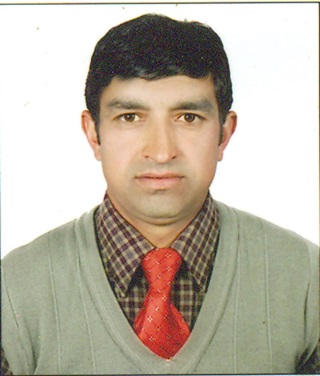 Email: wokil.380803@2freemail.com OBJECTIVESeeking a good career and holding a responsible position in the reputed organization and ensure credible performance to work towards exceeding the set goals contributes for the organization.KEY SKILLSLearn quickly, and able to work under pressureResults-oriented, self-starter with experience Excellent analytical and communication skillsCommitted to providing excellent quality service.Skills in cooking and preparing different recipesfood handling with best food hygiene and its standardCARRER  SPAN                                                                                                                                 commi chefsocial house(Dubai Mall, Dubai)                                              October 2014-till dateDuties and ResponsibilitiesPrepare a variety of meats, seafood, poultry, vegetables and other food items in broilers, ovens, grills, fryers and a variety of other kitchen equipment according to restaurants standardized recipes.Attaining of briefing and follow the instructions of chef for the day operation.Maintain the food quality according to its instructed recipe.  Assumes 100% responsibility for quality of products served. Knows and complies consistently with our standard portion sizes, cooking methods, quality standards and kitchen rules, policies and procedures.Regular duty for food cooking mainting its right temperature and good storage in its proper time.Awareness on food hygiene for the healthy food production  .   Maintains a clean and sanitary work station area including tables, shelves, grills, broilers, fryers, pasta cookers, sauté burners, convection oven, flat top range and refrigeration equipment. Handles, stores and rotates all products properly.According to international cusine working in every sections of the kitchen asian,western.salad pizza and pastry.Making of fresh sushi with its good quality and safety.Preparing the inventory of food items accordingly every weeks for the easy implementation of food products.Consulting with chefs for any food issues for the better quality of food and following theirs orders and instructions.Handling the busy operation in any situation for long hours for the great satisfaction of coustmers.EDUCATIONParbati Higher Secondary School.Kavreplanchowk,Nepal(1994-1996)Higher secondary education board( HSEB)+2 level in Health Education course.Parbati Higher Secondary School.kavreplanchowk,Nepal 1994Passed School Leaving Certificate(SLC).with major subjects education and maths.ACHIEVMENTSAwarded  employee of the month certificate for the month of May, 2016.Awarded employee of the month certificate for the month of February, 2017.Award for highest rating (A+Green audit certificate) given by Dubai Municipality.                                                                                                                              TRAINING  AND  SKILLSBasic Course in Computers ( Microsoft Office, Excel, Word, Power-point and web browsing).Attained Basic Food Hygiene (BFH) training  in Dubai.Competencies:Excellent Communication skill-English, Hindi and Nepali.Excellent problem identification ability.Positive attitude and atitude to learn.Leadership and management ability. Excellent listening, presentation, and writing skills.PERSONAL  INFORMATION Name                    :   Wokil Date of Birth           :   08/03/1979Nationality              :    NepaliSex                        :     MaleMaritial status         :    MarriedLanguage known     :    Nepali English and HindiDECLARATIONI  hereby declear tht above mentioned information are true and correct to the best of my knowledge and belief.